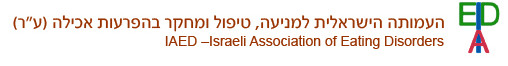 	18 מרץ 2015לכבוד: עירית ליבנה, המפקחת על תחום הבריאות במשרד החינוךאני כותב לך בעקבות מידע אודות גורמים לא מקצועיים המציגים במסגרת מערכת החינוך, תכנים הקשורים להפרעות אכילה בקרב בני נוער.ברצוני להעביר אלייך את עמדת העמותה הישראלית למניעה, טיפול ומחקר בהפרעות אכילה בדבר פעילויות הסברה ומניעה להפרעות אכילה.הספרות העדכנית המדעית בתחום מצביעה על הפרעות אכילה (כמו גם על תופעת נסיונות ההתאבדות במתבגרים) כהפרעות המגיבות באופן פרדוקסלי לניסיונות מניעה ישירים.פעילויות הסברה ומניעה המכוונות ישירות אל בני נוער שמעבירות מידע על הפרעות אכילה גורמות באופן פרדוקסלי (ואולי מפתיע) להגברת התנהגויות המוליכות לפיתוח הפרעות אכילה. נערות שהינן בסיכון נפשי לפיתוח ההפרעה, שומעות בצמא על אפיוני הפרעת האכילה ואז דבקות ונדבקות בה. לכן פעילויות הסברה על סיכוני המחלה, איתורה ואפיוניה צריכים להיות מכוונים אל עולם המבוגרים קרי הורים, מורים, יועצים חינוכיים, מדריכים חברתיים וכו'. המגע הישיר עם בני הנוער, אם הוא מתקיים, חייב להיות מורכב , עדין ומתוחכם.העמותה מכירה בשבעה מקצועות הרשאים לטפל בהפרעות אכילה: פסיכולוגים, דיאטנים, פסיכיאטרים, רופאי משפחה, עובדים סוציאליים, מרפאים באומנות, אחיות מוסמכות.ואולם, גם אנשי מקצוע אלה, אם הם מוזמנים לפגוש את בני הנוער עצמם, עליהם להיות מכוונים לא לתיאור המחלה ומאבק ישיר בה אלא בחיזוק מרכיבים של בריאות נפשית וגופנית/תזונתית. זוהי מלאכה עדינה, מורכבת ומשולה להליכה על חבל דק שרק אנשי מקצוע מתאימים לבצעה.בברכה,פרופ' איתן בכריו"ר העמותה הישראלית למניעה, טיפול ומחקר בהפרעות אכילה